Programmet Samiske kirkedager 4.-7. august 2022 Davvisámegiel – Åarjelsaemien -Svenska: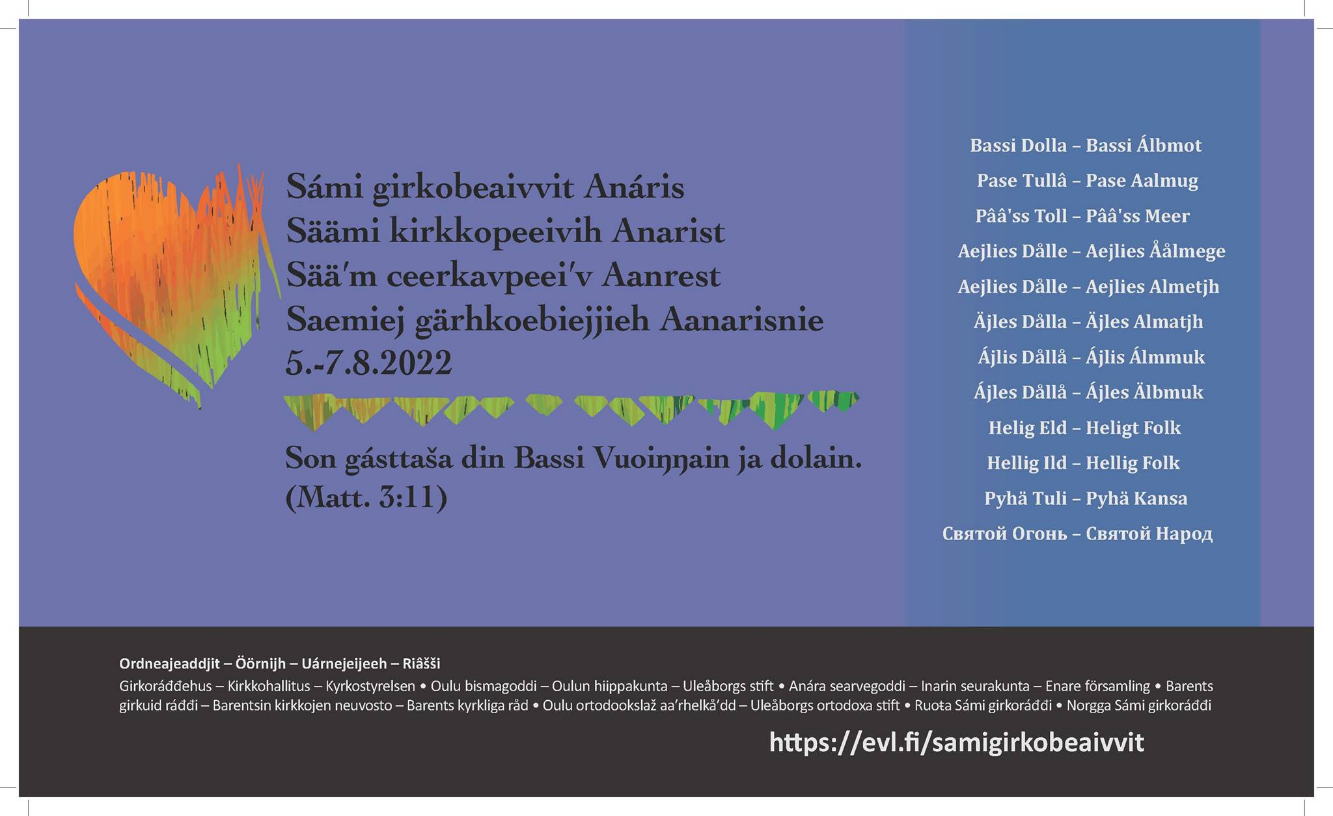 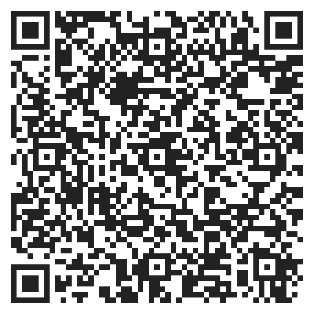 Programmet m.m. finnes på nordsamisk, sørsamisk, svensk og engelsk, samt skoltesamisk, enaresamisk og finsk, på nettsiden til Samiske kirkedager 2022: https://evl.fi/plus/seurakuntaelama/saamelaistyo/saamenkieliset-kirkkopaivat-2021/ohjelma  (Skroll ned i menyen til venstre for info om måltider, logi, parkering osv.)Torsdag 4.8. 17.00 Spesielt for ungdom/unge voksne: Utflukt til Pielpa/Bielbajávrri.Til fots ca 1,5 timer – NB: gode sko og gjerne staver. Ulendt terreng! Avgang fra parkeringsplassen (Sarviniementie 249) https://goo.gl/maps/9utmUQi4MmaWMq4G7 20.00 Kveldsandakt i fjellkirken i Pielpa/Bielbajávrri (Åpent for alle aldre)Fredag 5.8.10.00 Ungdom/unge voksne: Frokost på Vasatokka overnattingssted 11.00 Ungdom/unge voksne: Transport fra Vasatokka til sentrum (“festivalområdet”)11.00 Lunsj i matteltet12.00 Økumenisk åpningsgudstjeneste i Lavvuen13.00 Kaffepause14.00 Velkomstord med hilsninger – i Lavvuen14.00 Ungdom/unge voksne: Under velkomstordene i fellesprogrammet arrangeres det lek og sport utenfor skolen15.00 Hovedseminar med Tore Johnsen: Samisk natursentrert kristendomstradisjon17.00 Middag i matteltet19.00 Konsert, salmekveld og kveldsbønn:"Čále Jesus iežat gova" Raimo Paaso, Anna Näkkäläjärvi-Länsman Aftenbønn ved erkebiskop i Finska evangeliska kyrkan Tapio Luoma21.30 Ungdom/unge voksne: Transport tilbake til Vasatokka22.00 Ungdom/unge voksne: Ungdomskafé på VasatokkaLørdag 6.8.09.00 Morgenliturgi i lavvuen11.00 WorkshopsSamisk håndverd med Elle ValkepääUngdom/unge voksne: Være med og lage ungdomsgudstjenesteSpeider-opplegg med Enare speiderforeningSalmesang i kirkenBibeloversettelseMed mer! Se: Workshops - evl.fi12.00 Lunsj14.00 Seminar med Lovisa Mienna Sjöberg: Sivdnideamis sivdnideapmái15.00 Ungdom/unge voksne: Filmvisning: "Boso mu ruovttoluodda", Sunna Nousuniemi. Samtale ledet av den samiske presten Mari Valjakka.16.00 Seminar med Jon Petter Stoor och Heidi Eriksen17.00 Middag i matteltet19.00 KonsertČaʹppesrääʹstes (Aimo Aikio och Tero Harju)Anna MorottajaTundra Electro (Ingá-Máret Gaup-Juuso och Patrick Shaw Iversen)
20.30 Ungdomsgudstjeneste22.00 Ungdom/unge voksne: Transport tilbake til Vasatokka22.30 Ungdom/unge voksne: Kveldsmat på VasatokkaSøndag 7.8.7.00 Ungdom/unge voksne: Frokost8.30 Ungdom/unge voksne: Transport fra Vasatokka til Enare09.00 Samtale med tema fra årets Samiske kirkedager11.00 Avslutningsgudstjeneste12.30 Lunsj13.00 Kaffe13.30 Ungdom/unge voksne: Transport til Vasatokka for å hente sakene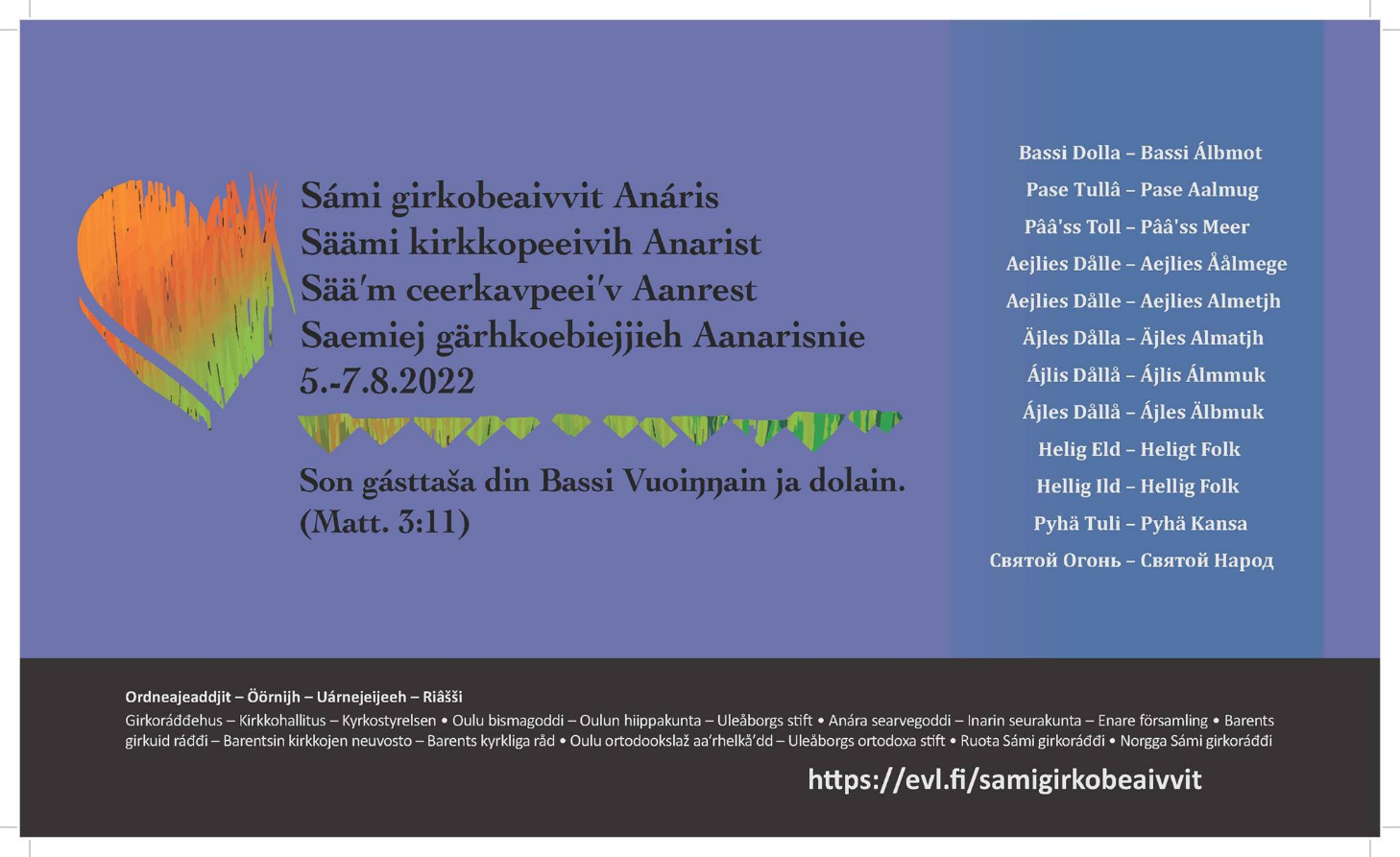 Kl 15 00 søndag den 7. august er det et arrangement i Enare med gjenbegraving av hodeskaller som er kommet tilbake til Sápmi. Dette er ikke en del av Samiske kirkedager, men det er lagt til kl 15, slik at det er mulig for de som vil å delta på dette i tillegg. 